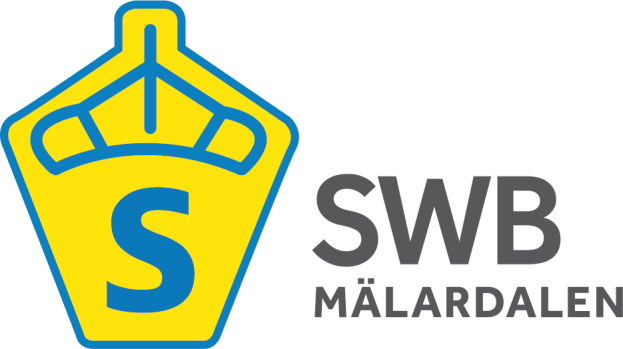                                                                             1(3)Protokoll årsmöte 2021-03-16                    Antal närvarande: 22 medlemmar enl separat lista.Val av ordförande för mötet.Sara Grandin valdes som ordförande för mötet. Anmälan av styrelsens val av sekreterare för mötet. GunBritt var styrelsens val som sekreterare.Fastställande av röstlängd.Fastställes vid behov, enl närvarolista. Val av två personer att jämte ordförande justera protokollet.Jan Philipsson och Julia Gabrielsson valdes. Fråga om mötet utlysts i behörig ordning. Mötet beslutade att det utlysts i behörig ordning.Styrelsens redovisningshandlingar.				  	- verksamhetsberättelse: Sara Grandin redogjorde för innehållet. 		- resultat o balansräkning :Katarina Remnemark redogjorde för innehållet. Revisorernas berättelse. Katarina läste revisorernas berättelse som föreslog ansvarsfrihet för styrelsen.Fråga om ansvarsfrihet för styrelseledamöterna.Mötet lämnade styrelsen ansvarsfrihet för 2020. Beslut om resultat och balansräkning. Mötet beslutade godkänna dessa. Bestämmande av eventuell ersättning till styrelse och revisorer.                     2(3)Beslut på 2000 kr/styrelseledamot, suppleant och adjungerad.Revisorer 500 kr/st.Fastställande av antal styrelseledamöter och suppleanter.5 ordinarie och 5 suppleanter. Val av erforderligt antal styrelseledamöter och suppleanter. Ordinarie ledamöter: Sara Grandin Omval 2021-2022Katarina Remnemark Omval 2021-2022Marianne Hedberg Sittande 2020-2021 Birgitta Dahlin Sittande 2020-2021Agnes Mårs  Omval 2021-2022 ersätter Görel Söderlund BergiusSuppleanter: Eva Lagerstam Omval 2021-2022 Bitte Philipsson Sittande 2020-2021 Elizabeth Axtelius Omval 2021-2022 Susanne Stenfors Sittande 2020-2021  Annelie Eriksson Nyval 2021-2022 ersätter Agnes MårsVal av två revisorer jämte suppleanter.Revisorer: Sandra Danielsson Omval 2021Cecilia Svedberg Omval 2021Revisorssuppleant: Sten Palmgren Omval 2021Val av representanter till SWB:s fullmäktigemöte.                                                   3(3)Styrelsen beslutar om vilka som skall deltaga. Alla som är intresserade anmäler sig till styrelsen. Val av valberedning varav en sammankallande. Valberedning: Jonas Johnson, sammankallande  Sittande 2020-2021 Jan Philipsson  Sittande 2020-2021 Malin Cohlin  Omval 2021-2022 Hillevi Brasch  Omval 2021-2022Fastställande av medlemsavgiften för 2022.Oförändrad – 300 Kr för senior och 150 Kr för ungdom tom 25 år.Behandling av inkomna förslag från enskilda medlemmar. Inga förslag har inkommit.Övriga frågor.Inga anmälda övriga frågor. Avslutning. Sara avslutade mötet.Ordförande			JusterasSara Grandin			Jan PhilipssonJusteras				SekreterareJulia Grenmark			GunBritt Pettersson